La Oficina del Comisionado Residente representa al Pueblo de Puerto Rico en el Congreso de los Estados Unidos.Directorio de OCRAlgunos de los servicios ofrecidos por la agencia son los siguientes:Servir como un facilitador o enlace entre los constituyentes y las agencias.Revisar y evaluar las necesidades, querellas o problemas identificados por los constituyentes.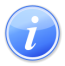 Descripción del Servicio 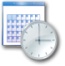 Lugar y Horario de Servicio 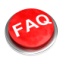 Preguntas Frecuentes